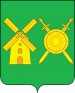 Управление образования администрации Володарского муниципального районаНижегородской областиПРИКАЗ«12» апреля 2021 г.                                                                                                     № _142О проведении районного конкурса на лучшую                                                                                      инсценировку русской народной сказки «В мире сказок»среди детей с общим недоразвитием речи в компенсирующих и комбинированных группах  ДОУНа основании годового плана деятельности РМО учителей-логопедов ДОУ Володарского района  в  2020-2021 уч.г.,в целях повышения качества коррекционной работы с детьми старшего дошкольного возраста с общим недоразвитиемречи  по развитию всех компонентов языковой системы,совершенствования исполнительского мастерства, воспитанияу детей интереса к творчеству, к культуре русского народа, повышению желания участвовать в творческих постановках,  повышению самооценки детей с ОНРПРИКАЗЫВАЮ:1.Утвердить Положение о проведении районного конкурса на лучшую                                                                                   инсценировку русской народной сказки «В мире сказок» среди детей с общим недоразвитием речи в компенсирующих и комбинированных группах  ДОУ.2.Провести районный конкурсна  лучшую     инсценировку русской  народной  сказки                                                                       «В мире сказок»  среди детей с общим недоразвитием речи  в компенсирующих и комбинированных группах  ДОУ по следующему графику:26.04.2021г:      МАДОУ № 4     Начало Конкурса  9.00.                                МБДОУ № 5      Начало Конкурса  10.3027.04.2021г:      МБДОУ № 8     Начало Конкурса   9.00                                 Структурное подразделение МБДОУ № 8.   Начало конкурса   9.30                            МБДОУ №1      Начало Конкурса  10.3028.04.2021г:       МАДОУ № 12   Начало Конкурса    9.00                            МАДОУ № 18   Начало Конкурса   10.30      3. Руководителям образовательных организаций обеспечить участие в мероприятии    воспитанников ДОУ  в соответствии с Положением.4. Контроль за исполнением приказа возложить на консультанта отдела общего и дополнительного образования  Управления образования  администрации Володарского  муниципального  района О.О.Лысову.Начальник Управления  образования                                       Н.Г.СоловьеваПриложение 1 к приказуУправления образованияадминистрации Володарского муниципального района Нижегородской областиот ________________2021 г.     №  ___ПоложениеО проведении районного конкурса на лучшую     инсценировку русской народной   сказки                                         «В мире сказок»среди детей с общим недоразвитием речив компенсирующих и комбинированных группах  ДОУ                                    1.Общие положения1.1.Конкурс на лучшую инсценировку русской народной сказки «В мире сказок»,    (далее Конкурс) проводится на основании годового плана деятельности  РМО учителей-логопедов  ДОУ  Володарского района  в целях повышения качества коррекционной работы с детьми старшего дошкольного возраста с общим недоразвитием речи  по развитию всех компонентов языковой системы, воспитания у детей интереса к творчеству, к культуре русского народа, повышению желания участвовать в творческихпостановках,  выявлению детского таланта, повышению самооценки детей, социального статуса в группе сверстников.1.2. В Конкурсе могут принимать участие дети старшего дошкольного возраста с общим     недоразвитием речи компенсирующих и комбинированных групп ДОУ и структурных   подразделений  ДОУ Володарского района1.3. Руководство Конкурсом осуществляет конкурсная комиссия, состоящая из представителя Управления образования администрации Володарского муниципального района, учителей - логопедов районного методического объединения, заведующих ДОУ, старших воспитателей ДОУ. 2.Порядок и сроки проведения2.1. Для участия в Конкурсе необходимо до 14 апреля 2021 года заведующим ДОУ комбинированного вида и структурных подразделений ДОУ подать заявку на  инсценировку русской народной сказки (название сказки, Ф. И. участников)                                           (Приложение 1). 2.2. Отборочный тур в ДОУ проводят: воспитатели и учитель-логопед компенсирующей или комбинированной группы.2.3. При отборе  произведений для инсценировки педагоги должны ориентироваться на программные задачи для старшего возраста детей и индивидуальные особенности речевого развития ребенка.2.4. В процессе Конкурса каждая компенсирующая или комбинированная группа инсценирует одну русскую народную сказку, продолжительностью не более 30 минут.2.5. Районный этап конкурса проводится в установленные сроки на базе заявленных дошкольных организаций Володарского района. 3. Критерии оценки конкурсных работсоответствие выбранного материала тематике Конкурса и возрасту участникасложность и содержательность (объем) инсценируемого произведениязвукопроизношение, внятность, слышимость и выразительность речи (интонация, логические паузы, ударение, темп, ритм, динамика, мелодика, мимика, жесты) сценическая культура (артистизм, костюмы, сценический образ)                                              использование технических средств  (декорации, музыкальное сопровождение, дополнительные интерактивные средства)Подведение итоговПодведение итогов осуществляет конкурсная комиссия, в состав которой входят:- Лысова О.О., консультант  отдела общего и дополнительного образования Управления образования администрации Володарского муниципального района;- Осина О.А, руководитель РМО учителей-логопедов;- Курятникова К.Н,  учитель-логопед МАДОУ детского сада № 12.4.2. Конкурсная  комиссия  по  итогам назначает победителей  за 1, 2 и 3 место среди групп компенсирующей и комбинированной направленности  ДОУ.Награждение победителейКонкурсная комиссия  победителю вручает  диплом: «Победитель  районного конкурса  чтецов «В мире сказок» и памятный подарок.5.2.Все  участники Конкурса награждаются грамотами по номинациям: «За искренность                                         исполнения», «Самый обаятельный исполнитель», «За оригинальность костюма», «Лучшее тематическое стихотворение» и поощрительными призамиПриложение 1                                                                           к Положению о проведении районногоконкурса на лучшую инсценировку русской народной сказки «В мире сказок», среди детей с общим недоразвитием речи                                                                    компенсирующих и комбинированных групп ДОУЗаявкана участие в районном конкурсе на лучшую инсценировку                                                                                                                       русской народной сказки «В мире сказок», среди детей с ОНР компенсирующих и комбинированных   групп.от ____________________________________________________________________ (наименованиеДОУ) Дата ______________________    Заведующий ДОУ__________________ПРОТОКОЛ                                                                                                                                    районного конкурса на лучшую инсценировку                                                                                                                       русской народной сказки «В мире сказок», среди детей с общим недоразвитием речи компенсирующих и комбинированных групп ДОУДОУ №________________________________________________________Дата проведения «____»   апреля    2021 г.                                                                                                                 Возрастная группа_______________________________________________________                                                  Ф.И.О. учителя -логопеда___________________________________________________________________Ф.И.О. воспитателей _____________________________________________________________________________________________________________________________________________________________________Примечание:   1.Инсценировка сказки оценивается от 1 до 3 баллов по каждому критерию. 2. Участники Конкурса награждаются номинациями: «За оригинальность костюма», «Самый обаятельный  исполнитель», «За искренность исполнения», «Лучшее тематическое стихотворение».Члены жюри:__________________________________________________________________________________________________________________                         _______________________________________________________________________Название сказкигруппаДОУФ.И. участниковФ.И.О.педагогов, подготовивших участников№ФИО              Критерии оценки  исполнения поэтического произведения              Критерии оценки  исполнения поэтического произведения              Критерии оценки  исполнения поэтического произведения              Критерии оценки  исполнения поэтического произведения              Критерии оценки  исполнения поэтического произведенияобщеекол-вобаллов  номинации №ФИОсоответствие материала тематике и возрастусложность и содержательность (объём) инсценируемой сказкиЗвукопроизношение, внятность,  слышимость,выразительность речисценическая культура,артистизмтехнич. средства (декорации, муз.сопровожд.)общеекол-вобаллов  номинации  1 2 3 4 5 6